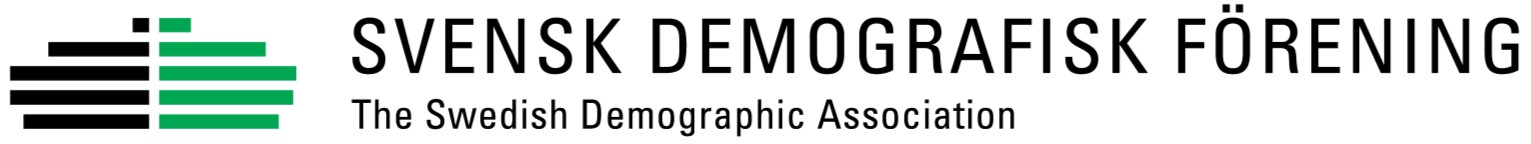 Thesis competitionAnnually, the Swedish Demographic Association issues an award for the best thesis in the field of population studies. All high-quality theses at undergraduate or master level from a Swedish university are eligible. Topics should relate to population issues in a historical, contemporary or methodological perspective. Innovation and creativity regarding subject, perspective or methods are considered, as are timeliness and relevance. Contributions from all academic disciplines are welcome! The winner will be offered the possibility to present the thesis at a seminar.Guidelines for participationSend your thesis in two versions, one anonymized and one with the author’s information, by email to Haodong Qi (haodong.qi@mau.se). The anonymized version should not include any information on the author, advisor, name of department or university, or academic discipline. When submitting your thesis, include the following information in your email:Name of the author(s), postal address, email and phone numberThe full title of the thesisDepartment and University where the thesis was examinedLevel (undergraduate, magister or master)Date of thesis seminarGrade awarded to thesisName, title and contact information of supervisorThe deadline for submission is Friday March 22, 2024. Only complete submissions will be considered, that were examined at a Swedish university between January 1, 2023, and March 21, 2024 with at least the degree of “High Pass” (VG in the Swedish system; A, B or C in the ECTS system) or equivalent.Submissions will be judged anonymously by a jury appointed by the SDF board. The decision will be announced in May 2024 and cannot be appealed. By participating in the competition, the author agrees that the thesis may be published on the SDFs homepage (www.demografi.se).For questions contact Haodong Qi by email: haodong.qi@mau.se.